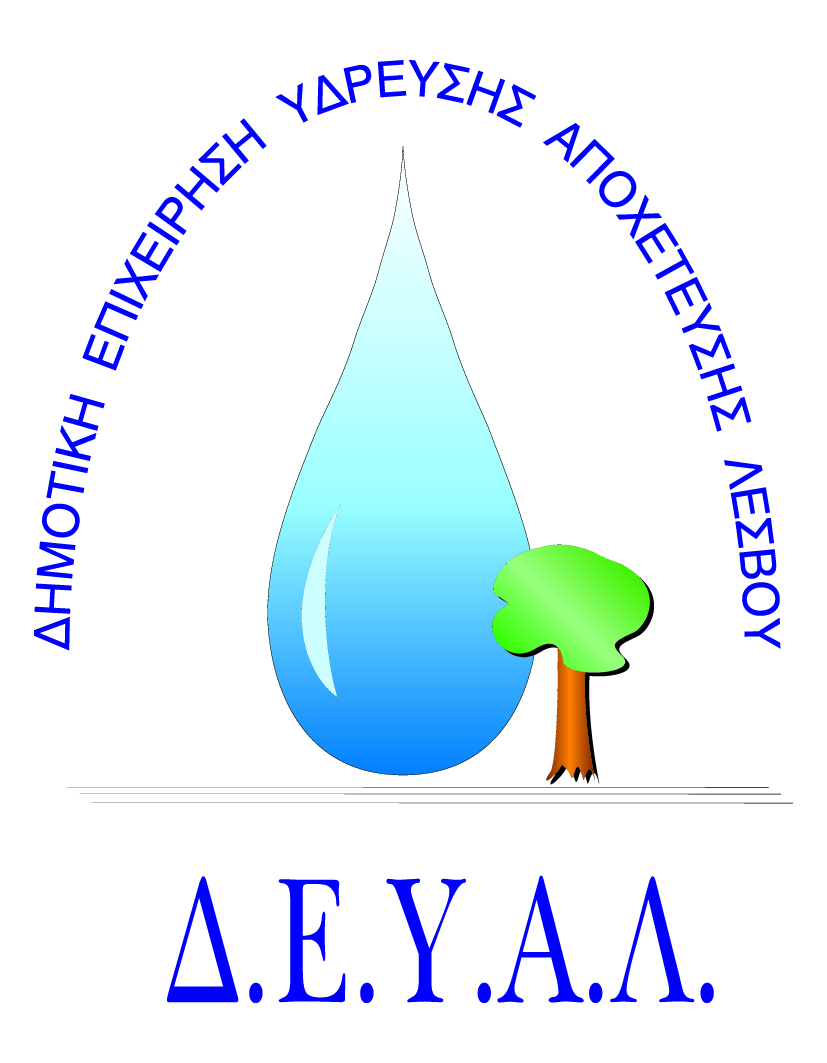 ΔΗΜΟΤΙΚΗ ΕΠΙΧΕΙΡΗΣΗ                                                               Ημερομηνία:ΥΔΡΕΥΣΗΣ ΑΠΟΧΕΤΕΥΣΗΣ                                             ΛΕΣΒΟΥ                                                                                                                     Προς                                                                                                                     Δ.Ε.Υ.Α. ΛέσβουΕΝΤΥΠΟ 1 - ΟΙΚΟΝΟΜΙΚΗ ΠΡΟΣΦΟΡΑ	Προς Υπογραφή Προσφέροντος ή Εκπροσώπου του……………………………………………………… Όνομα υπογράφοντος……………………………………………….Αρ. Δελτίου Ταυτότητας/ΔιαβατηρίουΥπογράφοντος………………………………………………..Ιδιότητα υπογράφοντος……………………………………………… ΘΕΜΑ:Συντήρηση αντλιών του αντλιοστασίου Α2 στον Κάτω Χάλικα της Δ.Ε.Μυτιλήνης.       Αρ. πρωτ.:  6990/21-6-2018Α/ΑΠΟΣΟΤΗΤΑΠΕΡΙΓΡΑΦΗΤΙΜΗ ΜΟΝ. ΚΟΣΤΟΣ12Συντήρηση και θέση σε λειτουργία αντλιών φυγοκεντρικών μονοκάναλων επιφανείας της εταιρίας; Δράκου Πολέμη.  Οι αντλίες είναι καινούργιες-λειτούργησαν μόνο δοκιμαστικά και λόγω παρέλευσης χρόνου πρέπει να συντηρηθούν γιατί στο αντλιοστάσιο θα λειτουργήσει κανονικά όταν κατασκευασθούν τα δίκτυα που θα τροφοδοτούνται από την Δ6 (Δεξαμενή Κάτω Χάλικα). Η εργασία αφορά την συντήρηση και λειτουργία δύο αντλιών και των βανών που βρίσκονται εντός του αντλιοστασίου.ΚΑΘΑΡΗ ΑΞΙΑΚΑΘΑΡΗ ΑΞΙΑΚΑΘΑΡΗ ΑΞΙΑΚΑΘΑΡΗ ΑΞΙΑΦΠΑ…..%ΦΠΑ…..%ΦΠΑ…..%ΦΠΑ…..%ΣΥΝΟΛΟΣΥΝΟΛΟΣΥΝΟΛΟΣΥΝΟΛΟ